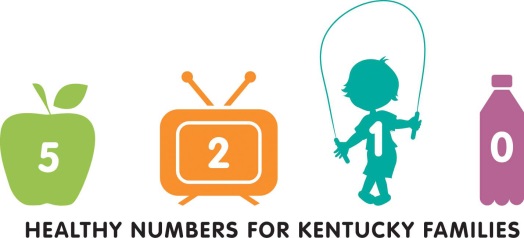 StrategiesToolsPeopleTimelineStrategies should impact families, children, staff, the environment and program policiesList tools that will support your strategies.  These can be from the toolkit or outside resourcesWho will carry out your strategies?When will start and complete this strategy?